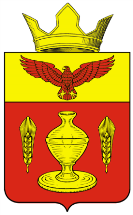 ВОЛГОГРАДСКАЯ ОБЛАСТЬПАЛЛАСОВКИЙ МУНИЦИПАЛЬНЫЙ РАЙОНАДМИНИСТРАЦИЯ ГОНЧАРОВСКОГО СЕЛЬСКОГО ПОСЕЛЕНИЯПОСТАНОВЛЕНИЕ «31» октября  2017 года                    п. Золотари                                  №67Об отмене Постановления администрацииГончаровского сельского поселения №65 от 25.10.2017 г. «Об утверждении Административного регламента по предоставлению муниципальной услуги « Предоставление водных объектов в пользование на основании договора водопользования или решения о предоставлении водного объекта в пользование в отношении водных объектов, находящихся в  собственности на территории администрации Гончаровского сельского поселения» (в редакции Постановлений от 02.07.2013г. № 30, от 01.11.2013г. № 52, от 24.12.2015г. №104)»           С целью приведения законодательства Гончаровского поселения в соответствии с действующим законодательством, руководствуясь статьей 7 Федерального закона от 06 октября 2003 года № 131-ФЗ «Об общих принципах организации местного самоуправления в Российской Федерации» Администрация Гончаровского сельского поселенияПОСТАНОВЛЯЕТ:                 1. Отменить Постановление Администрации Гончаровского сельского поселения №61 от 06.10.2017г. « О внесении изменений и дополнений в Постановление №5 от 17 января 2013года «Об утверждении Административного регламента по предоставлению муниципальной услуги « Предоставление водных объектов в пользование на основании договора водопользования или решения о предоставлении водного объекта в пользование в отношении водных объектов, находящихся в  собственности на территории администрации Гончаровского сельского поселения» (в редакции Постановлений от 02.07.2013г. № 30, от 01.11.2013г. № 52, от 24.12.2015г. №104)»          2. Контроль за исполнением настоящего постановления оставляю за собой. Глава Гончаровского      сельского поселения                                                       К.У. НуркатовРег. №67 /2017г.